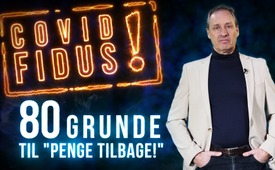 Covid fidus - 80 grunde til "Penge tilbage!" (af Kla.TV-stifter Ivo Sasek)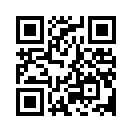 Ivo Sasek opsummerer 80 eksplosive faktuelle situationer om Covid-svindelen på en bevismæssig måde og opfordrer til et verdensomspændende "forbud mod krisegevinster"! Mere end 120 udsøgte og verificerede kilder fra hele verden underbygger hvert eneste "pengene tilbage"-argument i denne enorme nationstale tale. Uanset om det drejer sig om maskeringsskandalen, vaccinationssvindel eller svindel med certifikater: Du finder alle kilder i udsendelsen. Omkring 600 Kla.TV-udsendelser om det specifikke emne har dannet grundlag for dette hidtil usete forskningskoncentrat! Spred det rundt i verden - uret tikker!Covid fidus - 80 grunde til "Penge tilbage!" (af Ivo Sasek)

Det har længe været almindelig praksis i hele verden, at defekte varer kan returneres straks. Især i tilfælde af svigagtige eller rådne produkter er det så: "Penge tilbage!" 
Det er på tide, kære venner, at vi endelig indser, hvilke utroligt rådne varer vi er blevet narret til at købe med disse Covid-foranstaltninger og vacciner. 
De forskellige medicinalfirmaer får lov til at udskyde deres undersøgelser af effektivitet, sikkerhed og tolerabilitet på mennesker indtil 2024. 
Pfizer er blevet afsløret som en svindler og en hensynsløs massemorder. Med alt dette fordoblede virksomheden sin omsætning til *24,1 milliarder dollars* alene i tredje kvartal 2021. ... derfor har verden brug for et generelt "forbud mod krisegevinster". 
Det skal ske ved en beslutning på verdensplan. Et stort arbejde! 

Jeg har lommetørklæder her, hvor der står på bagsiden: "Kvalitetsgaranti: Tilfredshed - eller pengene tilbage!" Det har længe været almindelig praksis i hele verden, at defekte varer kan returneres straks. Så snart en vare ikke holder, hvad den lover, eller hvis der er grundlæggende fejl osv., har forbrugerne vidtrækkende rettigheder. Især i tilfælde af svigagtige eller rådne produkter er det så: "Pengene tilbage!" Skal dette princip, som gælder overalt, pludselig ikke længere gælde eller skal det tillades at gælde, så snart det ikke længere drejer sig om små, men om virkelig store skader? - F.eks. svindel i stor skala, der kaster hele verden ud i milliarder af dollars i underskud? Det er på tide, kære venner, at vi endelig indser, hvilke ufatteligt rådne varer vi er blevet solgt med disse Covid-foranstaltninger og vacciner - ja, hvilket ufatteligt stort verdenssvindel der ligger bag denne Covid-vaccination, og hvilke forfærdelige billioner vi har måttet betale og stadig skal betale for disse rådne produkter. Disse Covid-forhandlere har ikke på et eneste punkt leveret det, som de på forhånd har lovet os - tværtimod har de beviseligt dræbt titusinder af os, skadet millioner af os, utallige af dem for evigt. Min tale i dag er derfor rettet til alle vildledte nationer. Jeg opsummerer her de mest absurde kendsgerninger i den stadig igangværende omfattende svindel, så man bedre kan erkende hele monstrummet. Lyt venligst til slutningen. Kun en opvakt verdensbefolkning kan sætte en stopper for alle disse uhyrligheder! Men hvordan? Det er ganske enkelt ved, at verdens befolkning ubetinget råber som fra én mund: "Penge tilbage! 

Denne opfordring er først og fremmest rettet mod Big Pharma, men også mod alle deres vasaller, medskyldige og spekulanter, som har beriget sig selv ved hjælp af stædige strategiske "tvangsreguleringer" på dem, der er blevet "tvangsudblødt" som følge heraf. Må disse kendsgerninger, som er opsummeret nedenfor, gøre det klart for den sidste tvivler, hvor presserende dette verdensomspændende krav om "penge tilbage" er! 

Vi vil nu gennemgå de begivenheder og bedragerier, der har fundet sted, så at sige i kronologisk rækkefølge: Vi starter med certifikaterne omkring beskyttelsesmaske-skandalen; 2. vi ser på certifikater og svindel, før Covid-vaccinationen begyndte; som 3. vi ser på svindel og skandaler efter eller siden vaccinationen begyndte; 4. vi må naturligvis ikke gå glip af certifikater og svindel omkring certifikatskandalen. 

1. Rådne produkter omkring maske-skandalen Lad os nu vende os mod de ekstreme absurditeter, som vi forventes at udholde fra alle regeringers side. Disse andre eksempler viser også, at vores politikere ikke handler ud fra et videnskabeligt perspektiv, men ud fra et meget stædigt perspektiv. Hele Covid-historien er så åbenlyst politisk og udelukkende økonomisk drevet, at de aktører, der styrer os, ikke længere er klar over, hvor katastrofalt uvidenskabelige og modstridende - ja, i nogle tilfælde endda yderst kriminelle - deres ordrer er. Og her er eksemplerne, begyndende med en maske-skandale: Efter at ikke kun verdensleder Dr. Drosten fra starten med hovedrysten forsikrede os om, at masker ikke er til nogen som helst nytte, blev masker alligevel kort efter obligatoriske over hele verden. CDC-undersøgelsens evalueringer, som viste, at masker ikke virker, ændrede ikke dette. Masker er ubrugelige https://wwwnc.cdc.gov/eid/article/26/5/19-0994_article https://wwwnc.cdc.gov/eid/article/26/5/pdfs/19-0994.pdf https://blog.nomorefakenews.com/2020/07/20/face-masks-dont-work-study-published-by-your-very-own-cdc/ Se også: www.kla.tv/17044 Før den 17.5.2021 var den samme meddelelse stadig på forskellige maskeemballager, f.eks. for FFP2-masker: "Ikke egnet til partikler af radioaktive stoffer, vira og enzymer". Ikke desto mindre er sådanne masker blevet påtvunget hele verden. Men muligvis for at undgå "tilbagebetalingskrav" blev netop denne oplysning "beskytter ikke mod virus" efter 17.5.2021 forsætligt fjernet - ikke kun fra maskeemballagen, men i Schweiz f.eks. også fra registrene hos den føderale koordineringskommission for arbejdssikkerhed EKAS. - Alt dette sker med andre ord bevidst, mens maskerne fortsat er obligatoriske. Ved du hvad? Dette er intet mindre end en gigantisk skandale - en verdensomspændende svindel - en sundhedsskandale uden sidestykke! En sundhedsskandale, fordi den schweiziske ulykkesforsikringskasse (SUVA) f.eks. stadig advarer mod FFP2-masker og mod at bære dem i mere end tre timer på arbejdspladsen ... Men også det tyske forbundsinstitut for arbejdssikkerhed og sundhed advarer mod privat brug af FFP2-masker ... Og eksperten professor Michael Braungart bekræfter maskesvindelen: "Det, vi sætter på vores mund og næse, er faktisk farligt affald!" 
FFP2-masker beskytter ikke mod virus og er ikke uskadelige https://www.suva.ch/de-CH/material/Factsheets/atemschutz#sch-from-search#mark=FFP2+Masker https://www.sozialministerium.at/Informationen-zum-Coronavirus/Coronavirus---Haeufig-gestellte-Fragen/FAQ-Schutzmassnahmen. http://hamburger-umweltinst.org/ https://www.heise.de/tp/features/Maskenpflicht-Gift-im-Gesicht-5055786.html Se også: www.kla.tv/20631 | www.kla.tv/17962 Forvirrende WHO-anbefalinger vedrørende masker https://kurier.at/chronik/welt/who-raet-davon-ab-mundschutz-zu-tragen/400797812 https://tagesspiegel.de/wissen/mundschutz-gegen-das-coronavirus-who-raet-zu-masken-aus-mindestens-drei-lagen-unterschiedlichen-materials/25892826.html 

Verdenssundhedsorganisationen har selv givet udtryk for eksplosionen i denne verdensomspændende maske-skandale: Hvis de anvendes forkert - udtaler WHO - kan de endda blive farlige. Ikke desto mindre trak den kort efter sine retningslinjer for masker tilbage og begyndte også at fraråde brugen af masker. Hvad nu? Hvor uvidenskabeligt er det? WHO-whistleblower Dr. Astrid Stuckelberger bekræftede: "Maskerne skader faktisk mennesker. (...) Dette er dokumenteret." Og nu rapporteres der verden over om en massiv stigning i antallet af taleforstyrrelser hos børn - ligeledes er antallet af patienthenvisninger pludselig steget med 364 procent - og adskillige undersøgelser viser, at denne eksplosion er direkte relateret til brugen af masker. Sammenlignet med tiden før Covid ses børn nu ofte at udvise en adfærd, der ligner autisme. Virkningerne af denne helt unødvendige masketortur kan også ses i den dramatiske stigning i antallet af selvmordsforsøg på verdensplan - især blandt børn og unge! Her er blot 3 repræsentative tal: I USA har der været en stigning på 30 % i selvmordsforsøg blandt børn siden maskeringen begyndte, i Zürich en stigning på 50 % i selvmordsforsøg og i England en stigning på 75 % i antallet af rapporter om mistanke om psykose blandt børn. Jeg har taget mig af psykisk syge mennesker i årtier. Menneskeheden har ingen idé om, hvor nådesløst og stædigt grusomme psykoser æder sig ind i torturerede sjæle. Du kan næsten ikke slippe af med den. 

WHO-whistleblower Astrid Stuckelberger https://rumble.com/vivkrl-astrid-stuckelberger-who-whistleblower-vaccines-as-a-bioweapon-to-depopulat.html https://rumble.com/vqhf23-dr.-astrid-stuckelberger-ehemalige-who-mitarbeiterin.html www.astridstuckelberger.com https://int.artloft.co/de/wer-ist-dr-astrid-stuckelberger/ Se også: www.kla.tv/21620 Udviklingsforstyrrelser hos børn https://t.me/EvaHermanOffiziell/81758 Psykologiske virkninger https://www.youtube.com/watch?v=IiwtXCtEihc&t=7106s Se også: www.kla.tv/21592 

Selv RKI har pludselig ændret sin hjemmeside vedrørende reglerne for FFP2-masker. Alt dette fører uundgåeligt til den konstatering, som Seehofer allerede i 2006 rammende opsummerede: "Presset fra lægemiddellobbyen var for stort." Efter denne attest burde vi have spurgt os selv med det samme: "Ja, hvordan kan Big Pharma helt præcist lægge pres på politikerne? Sætter den Kalashnikovs på brystet af uvillige politikere, stormer den føderale bygninger med sprængbælter eller truer den med at forgifte alle uvillige politikere med miltbrand?" Bestemt ikke. Men ca. 40 af Seehofers politiske kolleger, herunder Spahn, Söder, Sauter og Co. kan fortælle dig præcis, hvilket pres lægemiddellobbyen lægger på dem: Alle disse toppolitikere har beriget sig personligt ved disse maskeaftaler. Så presset kom fra to sider: På den ene side blev de afpresselige på grund af denne forbrydelse, og på den anden side ville deres penge blive afskåret, hvis de ikke holdt sig til reglerne. Alle disse politikere blev imidlertid afsløret, men uden nogen juridiske konsekvenser - hvilket igen viser, hvor intakte vores retssystemer stadig er. Alt det, der lige er blevet sagt om FFP2-masken, gælder derfor også for alle andre masketyper. En af de farligste ting ved at bære maske er, at man i næsten to år nu konstant har måttet indånde sine egne udstødningsgasser, dvs. CO2-emissioner, igen. Det er intet mindre end et bestilt selvmord på afbetaling! I det lange løb må det ikke kun føre til indre forgiftning, men også til indre forrådnelse, hjerneskader og mange andre ting, som også har fundet sted i lang tid, og som kommer mere og mere frem i lyset. Da den obligatoriske brug af disse ubrugelige masker nu alligevel er lovfæstet overalt, må hele verdenssamfundet lære at sige stop og kræve: "Fjern disse rådne og ubrugelige produkter fra markedet og giv os endelig vores sundhed og vores penge tilbage!" Penge tilbage garanti!

Men vi tolererer ikke normalitet på bekostning af total digital overvågning via apps, RFID-implantater og lignende. Vi kræver i stedet, at alle de kriminelle på højt niveau, der har deltaget og beriget sig selv i denne Covid-skandale, bliver anholdt. Alle deres krisegevinster skal tilbagebetales til de forurettede befolkninger. Vi vil ikke acceptere andet. Infektionsbeskyttelsesforanstaltninger RKI (pr. 14.1.2021) 

https://www.rki.de/SharedDocs/FAQ/NCOV2019/FAQ_Liste_Infektionsschutz.html#FAQId15026158 Citat Seehofer: Pres fra lægemiddellobbyen http://www.aerzte-und-mobilfunk.eu/der-druck-der-pharma-lobby-war-zu-gross/ Interview med Horst Seehofer den 20. maj 2010 i ARD https://www.youtube.com/watch?v=UBZSHSoTndM Politikernes maskevirksomhed https://www.businessinsider.de/politik/deutschland/interne-liste-diese-40-abgeordnete-waren-an-maskendeals-beteiligt-ganz-vorne-ist-jens-spahn-a/ Rådgivning og retningslinjer for brug af FFP2-maske https://www. suva.ch/de-CH/material/Factsheets/atemschutz#sch-from-search#mark=FFP2+Masken https://www.sozialministerium.at/Informationen-zum-Coronavirus/Coronavirus---Haeufig-gestellte-Fragen/FAQ-Schutzmassnahmen.html Se også: www.kla.tv/17962 

2. Ekspertudtalelser og svindel før Covid-vaccinationens start Hvad angår dødstallene før vaccinationens start som følge af Covid-sygdommen, kunne den undersøgende statistikekspert, erhvervsinformationsforsker og tidligere officer i forbundsvæsenet Marcel Barz ikke påvise spor af en pandemi. Hans konklusion var derfor: "I ingen aldersgruppe var dødeligheden markant høj i forhold til årene 2012-2020". John Ioannidis fra Stanford University konkluderede også, da han gennemgik alle undersøgelser om "dødelighed som følge af coronavirus", at dødeligheden var 94 % lavere (eller 17 gange lavere) end påstået. Dette blev også rapporteret af nyhedsportalen "TOPONLINE" samt af søndagsavisen fra forlaget "Tamedia", som endda rapporterede om 538 færre dødsfald i 2019 sammenlignet med året før. Nyhedsportalen "investrends" bekræfter, at der er væsentligt færre døde end "før pandemien". StV-enhedschefen fra "Krisestyring og befolkningsbeskyttelse" i det tyske forbundsministerium for indenrigsanliggender vurderede også sammen med en ekspertkommission bestående af ti medlemmer, at virkningerne af Covid-19 var en "global falsk alarm". For den bedrageriske verdensbefolkning kan der igen kun være én logisk konklusion: Penge tilbage! Dødstal 

https://www.youtube.com/watch?v=nEPiOEkkWzg&t=0s https://www.toponline.ch/news/coronavirus/detail/news/trotz-corona-pandemie-bleibt-sterberate-in-der-schweiz-durchschnittlich-00140016/ https://investrends.ch/aktuell/news/covid-19-rekordtiefe-todesfallzahlen-in-der-schweiz/ Se også: www.kla.tv/19889 | www.kla.tv/21162 Afstemninger om "epidemiske situationer af national betydning" https://www.bundestag.de/parlament/plenum/abstimmung/abstimmung?id=754 https://dserver.bundestag.de/btd/19/320/1932091.pdf Tale af Dr. Jovana Stojković den 12. november 2020 i Beograd https://www.youtube.com/watch?v=HANtyO7kzbc&feature=youtu.be Folkeafstemning om schweizisk undtagelseslov Se: www.kla.tv/17569 Corona-papir fra det tyske indenrigsministerium https://www.achgut.com/artikel/dossier_das_corona_papier_komplett_zum_download Se også: www.kla.tv/16684 

Lad os nu se på andre rådne fundamenter i hele Covid-historien: Det er ikke en Corona-pandemi, der har denne verden i sit greb, ikke engang en moderat alvorlig influenza - men kun en Corona, der stræber efter verdensherredømme, dvs. en sammenslutning af funktionærer, har denne verden i sit greb. Og disse funktionærer tilhører de mest forskelligartede hemmelige selskaber. Det må man simpelthen forstå. At opregne dem her i detaljer ville gå ud over rammerne for denne artikel. I forbindelse med en af de mest tvivlsomme typer som Bill Gates, som vi om et øjeblik vil lytte til i originallyd, kan vi bestemt nævne det store verdensøkonomiske hemmelige selskab WEF i Davos. Det er et hemmeligt selskab, som vi finansierer. Gates er en af de faste deltagere. 

Og han har længe været drevet af den tvivlsomme idé om at reducere verdens befolkning med vaccinationer. - Hør på ham: Bill Gates: "Her ser vi et diagram, der viser den samlede verdensbefolkning i løbet af de sidste par hundrede år. Og det er lidt skræmmende ved første øjekast. Der er 6,8 milliarder mennesker i verden i dag. Det stiger til omkring 9 milliarder. Hvis vi gør et rigtig godt stykke arbejde med de nye vacciner, kan vi måske reducere dette tal med 10 eller 15 procent." 

Og det var netop denne eugenikbesatte person, der fra begyndelsen via tv opfordrede til et Covid-vaccine-mandat for alle 7,5 milliarder mennesker i verden. Måske var Gates den anonyme hacker, der fik det første nye verdensbud mejslet ind i de 120 tons tunge Guidestones-monumenter i 1980 og krævede: "Verdens befolkningstal skal holdes under 500 millioner". Med andre ord: 7 milliarder skal væk. Netop i disse dage er det endnu en gang blevet bevist, at der er uanmeldte stoffer i forskellige Covid-vaccinepartier, som på den ene side skader og dræber de vaccinerede på mange måder og på den anden side forårsager infertilitet hos mødre og sterilisering af mænd og børn. Ville verdenssamfundet virkelig ønske at købe sådanne produkter? Hvis ikke, så lad det råbe ud som fra én mund: Penge tilbage! Og væk fra verdens håndtag med disse galninge! Men netop sådanne dødelige og steriliserende virkninger er allerede blevet påvist i tidligere vaccinationsprogrammer, som Bill Gates og hans WHO har gennemført. Men de blev aldrig straffet. 

Ud over en ti-dobling af dødeligheden blandt piger, der er blevet vaccineret med DTP af WHO, er millioner af kenyanske kvinder blevet steriliseret i forbindelse med en tetanusvaccinationskampagne. WHO måtte indrømme, at der blev udviklet sterilitetskomponenter. Og ser De, denne Verdenssundhedsorganisation styrer nu verden ustraffet, og det har den gjort siden Coronas tid, fordi vi ikke straffede den dengang. Og det til trods for, at landet længe har været anklaget for lignende forbrydelser i mindst fire andre lande. I 2017 måtte WHO indrømme, at den globale polioeksplosion, epidemierne i Congo, Afghanistan og Filippinerne var direkte forbundet med vacciner. Alligevel lader vi bare disse kriminelle leverandører, som distribuerer disse rådne produkter og forårsager alle disse store lidelser, herske ustraffet over os, i stedet for at vi råber højt, som om vi råbte af alle lungerne: Bag tremmer med dig! Giv os alle de penge, der er blevet snydt, tilbage! I 2010 finansierede Gates Foundation en eksperimentel malariavaccine fra Glaxo Smith Kline, som ikke blot dræbte 151 afrikanske spædbørn, men også efterlod 1.048 af de 5.949 børn med alvorlige bivirkninger som lammelser og kramper. Og denne Bill Gates, som helt åbent og koldblodigt taler om, at 700.000 mennesker vil lide af bivirkningerne ved Corona-vaccinationen, hvilket i øvrigt er en forfærdelig underdrivelse, har øget sin fonds formue fra 30 milliarder til 130 milliarder amerikanske dollars siden 2020! Det svarer til en stigning på 333,333 %. 

Og en sådan forbryder med interessekonflikter er samtidig hovedlobbyist for WHO, dvs. Verdenssundhedsorganisationen, hvorfra de verdensomspændende Covid-regler stammer. Alle befolkninger bør derfor råbe "Penge tilbage!" og vedtage en verdensomspændende resolution om, at alle sådanne "kriseprofithajer" skal tilbagebetale deres snydte krisegevinster til befolkningerne - for at de kan klare de skader, der er forårsaget! 

WEF & Bill Gates https://www.weforum.org/videos/davos-2021-carbon-markets-a-conversation-with-bill-gates-mark-carney-annette-nazareth-and-bill-winters-english https://www.derbund.ch/schweiz/wef/bill-gates-750millionengruss-aus-davos/story/24812384 Bill Gates, citater www.kla.tv/17389#t=357 www.kla.tv/17389#t=452 andre kilder om Bill Gates https://www.20min.ch/story/bill-gates-milliarden-spende-in-der-schweiz-859292927280 https://netzfrauen.org/2020/05/03/gates-2/ https://www.cnbc.com/2019/01/17/bill-gates-says-this-is-the-best-investment-he-has-ever-made.html https://www.giga.de/artikel/bill-gates-vermoegen--rrgc896w4r https://www.cbsnews.com/video/extended-interview-bill-gates-on-coronavirus-pandemic/ https://www.cbsnews.com/video/extended-interview-bill-gates-on-coronavirus-pandemic/ https://www.youtube.com/watch?v=083VjebhzgI https://www.youtube.com/watch?v=k1a2EuQWVR0 Se også: www.kla.tv/17380#t=989 | www.kla.tv/5872 | www.kla.tv/17380 | www.kla.tv/16378 Pandemiens profitter https://inequality.org/wp-content/uploads/2020/04/Billionaire-Bonanza-2020-April-21.pdf https://taz.de/Oxf 

I dag, 100 år senere, ville han sandsynligvis sige: "Hvis folk forstod det vaccineindhold, der bliver sprøjtet ind i deres kroppe lige nu, ville vi have en revolution inden i morgen tidlig." Hvad angår dødsfaldene umiddelbart efter Covid-vaccinationen, opsummerede advokat Dr. Fuellmich de hidtidige resultater fra det udenomsparlamentariske Corona-undersøgelsesudvalg, som allerede har hørt over 150 eksperter, således - citat: "Virussen er ikke farligere end influenza, med en dødelighed på 0,14-0,15 %. Men der er, forsigtigt anslået, mindst 500.000 dødsfald efter vaccinationen er begyndt." Det er i øvrigt 250 gange så mange dødsfald som vores landsby Walzenhausen har indbyggere, betydeligt flere dødsfald end byen Zürich har indbyggere - et ægte folkedrab. Titusindvis af læger kan derfor bevidne det samme som disse fem vidneudsagn, siden Covid-vaccinationen begyndte: Prof. Dr. Bergholz beskrev stigningen i antallet af dødsfald som følge af vaccination i forhold til de 20 foregående år som "dramatisk". 

Fra ca. 20 dødsfald om året steg antallet til 1 230 på syv måneder. Professor Dr. Kuhbandner rapporterer ligeledes, at stigningen i antallet af dødsfald er 98% i overensstemmelse med stigningen i antallet af vaccinationer! Dr. Toku Takahashi rapporterer det samme fra Japan - en stigning fra 3 dødsfald som følge af influenzavaccinen i 2018 til 1.300 dødsfald som følge af Corona-vaccinen halvvejs gennem 2021. Begravelsesdirektør John O'Looney bekræfter også som øjenvidne, at dødsraten steg ekstremt præcist med starten af vaccinationen, hvilket han aldrig har oplevet i 15 års erhvervserfaring. Han vidnede også om, at der var flere dødsfald i 2019, før den såkaldte "pandemi", end i 2020 midt i den såkaldte pandemi - færre dødsfald under pesten end før pesten. 

Advokat Dr. Reiner Fuellmich https://odysee.com/@Corona-Committee:3/Reiner-Fuellmich-Introduction-Deutsch_BestCut:c Se også:
www.kla.tv/20499 | www.kla.tv/17713 Vigtige ekspertudtalelser om covid-vaccination Se også: www.kla.tv/21162 | www.kla.tv/17852#t=599 | www.kla.tv/20238 | www.kla.tv/20946 Gruppesøgsmål https://www.juraforum.de/lexikon/sammelklage https://www.corona-schadensersatzklage.de https://www.siegwart-law.com/Sgal-de/artikel/sammelklage-usa-rechtsanwalt-deutsch.html https://corona-transition.org/eilmeldung-star-anwalt-reiner-fullmich-wird-prof-c-drosten-und-rki-prasidenten https://deutsche-wirtschafts-nachrichten.de/511322/Reiner-Fuellmich-Streitwert-von-Corona-Sammelklagen-koennte-in-die-Billionen-gehen Dødsfald i forbindelse med covid-vacciner https://odysee.com/@gerhard:e/pressekonference-dødsfald ved vacciner med uoplyste ingredienser i COVID-19-vacciner:f www.wochenblick.at/die-grosse-autopsie-politikerin-fordert-sofortige-pruefung-der-corona-impfstoffe/ www.wochenblick.at/die-grosse-autopsie-politikerin-fordert-sofortige-pruefung-der-corona-impfstoffe/ www.kla.tv/20162 Overdødelighed i forbindelse med covid-vacciner https://odysee.com/@NUMBERS:9/NUMBERS-10_final:3 Se også: www.kla.tv/20378 | www.kla.tv/21538

A - Hjerteanfald + godt 270% - Akut perikarditis + 175% - Akut myokarditis + 285% andre kilder viser endda +1800% - Lungeembolier + 467% - Blodpropper/hjernetrombose +1175% - HIV-infektioner + 590% - Åndedrætsbesvær + ca. 1000% - Kræft og menstruationsproblemer hver især over 300% - Udefinerbare brystsmerter over 1520% - Aborter efter Corona-vaccination sammenlignet med aborter efter alle tidligere vaccinationer +2000% 

Stigning i sygdomme efter Covid-vaccination https://www.eva-herman.net/offiziell/?hashtag=StabildurchdenWandel Hjertemuskelbetændelse forbundet med Covid-vaccination https://tkp.at/2021/12/04/studie-signifikant-erhoehtes-risiko-von-herzmuskelentzuendung-nach-pfizer-impfungen/ https://tkp. at/2021/10/13/study-shows-19-times-higher-likelihood-of-heart-muscle-degeneration-after-vaccination-than-normal-rate Misarriages linked to Covid vaccination https://report24.news/experimentelle-covid-vakzine-toeten-tausende-babies-im-mutterleib/?feed_id=8282Die https://uncutnews.ch/new-england-journal-of-medicine-macht-einen-rueckzieher-gibt-jetzt-zu-dass-covid-impfungen-fuer-schwangere-frauen-moeglicherweise-nicht-sicher-ist/ https://uncutnews.ch/new-england-journal-of-medicine-macht-einen-rueckzieher-gibt-jetzt-zu-dass-covid-impfungen-fuer-schwangere-frauen-moeglicherweise-nicht-sicher-ist/ https://politikstube.com/grossbritannien-zahl-der-frauen-die-nach-der-impfung-fehlgeburten-hatten-steigt-um-2-000-prozent/ https://dailyexpose.uk/2021/05/31/stop-this-madness-920-women-have-reported-the-loss-of-their-unborn-baby-after-having-the-covid-vaccine/ 

Du kan se, hvor det fører hen! Hvad angår de sammenlignelige rapporterede dødsfald efter Corona-vaccinationens start i forhold til dødsfald før vaccinationens start, måtte Paul Ehrlich Institute (PEI) også indrømme en utrolig stigning på hele 24.000 % for 2021. Denne forøgelse var imidlertid uden nogen mørk figur. En tysk og en amerikansk undersøgelse af antallet af uanmeldte tilfælde har vist, at højst 1-5 % af ofrene for vaccinationsskader faktisk melder sig. Det betyder, at den astronomiske stigning i antallet af skader og dødsfald siden Covid-vaccinen blev indført, sandsynligvis er steget med yderligere 95-99 %. Vi taler blot om dovenskaben i de Covid-vaccineprodukter, som tvangssælges til os, hvilket giver alle berørte borgere på jorden ret til at kræve deres penge tilbage, som de har mistet til vaccineindustrien. Så meget desto mere burde dette verdensomspændende krav have fået juridisk gyldighed, eftersom det netop er blevet afsløret den 2. november 2021, at Pfizer også har forfalsket godkendelsesundersøgelser! 

Det anerkendte British Medical Journal har rapporteret detaljeret om, hvordan Pfizer har snydt i godkendelsesprocessen! Ikke alene gør denne forfalskning af data den betingede godkendelse af vaccinen ugyldig, fordi der ikke er noget som helst bevis for, at vaccinen er effektiv, nej, Pfizer er blevet afsløret som en hensynsløs massemorder som følge af denne svindel. Og med alt dette lykkedes det at fordoble sin omsætning til 24,1 milliarder dollars alene i 3. kvartal 2021, forstår du det? Før Corona havde Pfizer 1,5 milliarder i overskud, Corona gav 8,1 milliarder i overskud! Alene i USA opnåede den en fortjeneste på 9.620 gange en million dollars. Verdenssamfundet kan kun reagere på alle disse uhyrligheder med ét fælles råb, nemlig: Penge tilbage! Penge tilbage! Denne morderiske medicinalmafia skal fratages alle sine "krisegevinster" for at kompensere for den skade, vi har forvoldt! 

PEI-tal https://www.pei.de/SharedDocs/Downloads/DE/newsroom/dossiers/sicherheitsberichte/sicherheitsbericht-27-12-20-bis-30-09-21.pdf?__blob=publicationFile&v=10 Harvard Pilgrim-undersøgelse https://digital.ahrq.gov/sites/default/files/docs/publication/r18hs017045-lazarus-final-report-2011.pdf Den chokerende mørketalsfaktor https://nebenwirkungen.bund.de/SharedDocs/Downloads/wiss-publikationen-volltext/bundesgesundheitsblatt/2002/2002-auswertung-impfkomplikationen-infektionsschutzgesetz.pdf?__blob=publicationFile&v=2 https://www.schildverlag.de/2021/12/05/das-verschwiegene-leid-die-dunkelziffer-der-impfschaeden-ist-vermutlich-enorm/ Pfizer forfalskede registreringsundersøgelse https://www.bmj.com/content/375/bmj.n2635 https://www.wochenblick.at/bombe-daten-in-pfizer-zulassungsstudie-wurden-gefaelscht-sogar-mainstream-berichtet/ https://www.wochenblick.at/bhakdi-zu-pfizer-schummel-studie-eigentlich-muesste-impf-zulassung-ungueltig-sein/ Uvaccinerede mennesker er ikke mere smitsomme end vaccinerede mennesker https://pathologie- 

Dr. Wodarg og mange andre forskere kunne bevise, at der findes forskellige vacciner - nogle af dem viste en tusind til tre tusind gange højere risiko for skader, så mange mennesker er allerede døde af dem. Den tidligere administrerende direktør for Pfizer, Dr. Michael Yeadon, har på afgørende vis vist, at batch-skandalen er et spørgsmål om ren beregning! Alene i 2021 faldt 108 professionelle fodboldspillere verden over død om kort tid efter at have modtaget Corona-vaccinen - midt på banen. De, der overlevede hjerteanfald, måtte afslutte deres karriere. De ellers så frække ledende medier dækkede naturligvis også over denne skandale - ikke så mærkeligt, for ifølge den undersøgende journalist Udo Ulfkotte er de alle sammen købt. Det er det, der er problemet. Men børn dør også som fluer efter vaccination: Ifølge Office for National Statistics øger Pfizer-Covid-vaccinen risikoen for dødsfald hos børn med 5 100 %. Dataanalytiker Tom Lausen kunne på grundlag af hospitalsregninger bevise, at alvorlige vaccineskader var steget 21 gange frem til september 2021. Dette bevises også af chokerende filmdokumentarer fra Israel og fra hele verden med snesevis af alvorligt vaccineskadede ofre, dødsfald og rædselsvækkende vidnesbyrd fra plejesektoren. Vi siger: Stop disse verdensomspændende menneskeforsøg, der ligner russisk roulette: Penge tilbage! 

Her har en morderisk lægemiddelmafia solgt os rådne vaccineprodukter! Det er netop denne mafia, der oprindeligt hævdede, at deres vacciner ville give immunitet. Nye data fra det britiske sundhedsministerium viser imidlertid: Flere nye infektioner hos de vaccinerede end hos de uvaccinerede. Det er også en kendsgerning, at mange vaccinerede mennesker slet ikke har nogen antistoffer. Mennesker, der har antistoffer, dvs. som helt sikkert er immune, men som ikke kan fremvise en vaccination eller en gyldig PCR-test, stigmatiseres af denne mafia som værende ikke immune. Og så blev det endnu mere abstrus: Hun krævede så at sige beskyttelsesforvaring af de uvaccinerede med den begrundelse, at de vaccinerede skal beskyttes mod de uvaccinerede - og to sætninger senere hævdede hun igen, at vaccination alene beskytter! På baggrund af sådanne absurde, ja ligefrem morbide og frem for alt fuldstændig uvidenskabelige udsagn må verdenssamfundet insistere på, at denne verdensledende lægemiddelmafia skal betale os, de "bedrageriske kunder", de overskud, som den har skabt ved sin selvskabte krise, tilbage - penge tilbage! Og så må dette bedrageriske verdenssamfund gribe sin magt og vedtage et konsekvent "forbud mod krisegevinster"! 

Skandalen om vaccinebatcher https://www.bitchute.com/video/JqINeUu312v3/ https://odysee.com/ https://odysee.com/@Corona-udvalget:3/Mike-Sitzung-86-de:6 https://howbad.info/pfizerforeigndeaths.html Se også: www.kla.tv/21438 | www.kla.tv/21311 Overdrevent mange sportsfolk kollapser eller dør efter vaccination https://bit.ly/3L3BM3C https://bit.ly/3HmUctS https://bit.ly/32Ts4zz https://bit.ly/3GlOozG Forbindelser Medier - Regering https://www.vsom.ch/news/ https://fragdenstaat.de/anfrage/bundesweite-kommunikation-bzgl-corona/ Interviews med Dr. Udo Ulfkotte Se: www.kla.tv/4610 | www.kla.tv/7493 Vaccination øger risikoen for død hos børn https://dailyexpose.uk/2022/02/07/covid-vaccinated-children-5100-percent-more-likely-to-die Film "The Testimony Project" https://www.vaxtestimonies.org/de/ https://www.brighteon.com/9fa30fcf-5542-47dd-804d-ae2ae25c7c63 AUF1: Hvad der virkelig sker på hospitaler, i hjemmene og i ordinationer https://auf1.tv/aufrecht-auf1/zeugen-der-wahrheit-was-in-spitaelern-heimen-und-ordinationen-wirklich-pa - Demo mod Corona-foranstaltninger Se: www.kla.tv/20569#t=1986 

Hvad angår de fuldstændig uvidenskabelige absurditeter vedrørende løfter om beskyttelse ved Covid-vaccinationen, finder jeg denne sammenfatning her mest rammende: "Det beskytter mig, det beskytter mig ikke, det beskytter mig, det beskytter mig ikke, det beskytter mig, det beskytter mig ikke, det beskytter mig ..." - Immunitet over for Corona varer sandsynligvis årtier!
Mange års beskyttelse efter vaccination! - Vaccinationsstatus bør udløbe efter seks måneder - BioNTech-chef anbefaler "flash booster" efter tre måneder Men faktum er: Covid 19-vaccinationen beskytter intet og ingen! Men det gavner nogen - nemlig Big Pharma og deres vaccinationsindustri! Det er derfor, at det hele starter forfra - med en ekstra indsprøjtning. Boostersprøjten beskytter næsten 100 % osv. Lad os spare os selv for tiden! Du ved, hvad der menes! Alle disse påstande er omtrent lige så videnskabeligt overbevisende og troværdige som NASA-astronaut Don Pettit: "Vi har desværre mistet den rumteknologi, som vi brugte til at flyve til månen". Åh, de amerikanere! Deres administration mistede trods alt pludselig 2,4 billioner dollars uden at kunne spores kort før 9/11.... Og nu også dette... "Problemet er, at vi ikke har teknologien til at blive ved med at gøre dette. Det har vi gjort, men vi har ødelagt teknologien, og det er en smertefuld proces at få den tilbage igen." Lad os mindes denne stakkels mand i et par sekunders stilhed og lade nogle få trøstende billeder tale til os - heldigvis har vi stadig noget af vores udvikling tilbage. 

Kilde Bild-Zeitung https://www.bild.de/bild-plus/ratgeber/2021/ratgeber/immunologe-immunitaet-gegen-corona-haelt-wahrscheinlich-jahrzehntelang-77295636,view=conversionToLogin.bild.html https://www.bild.de/ratgeber/gesundheit/gesundheit/hammer-studie-aus-den-usa-forscher-sicher-jahrelanger-schutz-nach-diesen-beiden-76908882.bild.html https://www.bild.de/bild-plus/politik/2021/politik/corona-hammer-von-scholz-impfstatus-laeuft-nach-6-monaten-ab-78400692,view=conversionToLogin.bild.html https://www.bild.de/ratgeber/2021/ratgeber/corona-variante-omikron-biontech-chef-raet-zu-booster-impfung-nach-drei-monaten-78500448.bild.html Kilde til video med citat: NASA-astronaut Don Pettit https://www.youtube.com/watch?v=MpZyHvr6Y2M 

4. absurditeter og svindel omkring certifikatskandalen 
Men nu videre - til endnu mere absurde fakta - om håndtering og misbrug i forbindelse med Covid-vaccinationen! Svindel med attester, svig med inddrivelse, vaccinationssvindel og lignende. Hver af de absurditeter, der nævnes her, er igen underbygget med kilder, som du kan udskrive og distribuere nedenfor sammen med programteksten med et enkelt klik på en knap. Gør venligst det samme - det er virkelig et spørgsmål om at være eller ikke være en del af en hel menneskehed og dens tilbagevenden til frihed! Hvis nogle af disse fuldstændig uvidenskabelige charlatanerier allerede er blevet ændret igen, er du velkommen til at anmelde det til os: I Tyskland blev man betragtet som helbredt i tre måneder efter en infektion - medmindre man var medlem af Forbundsdagen, hvor man var helbredt i seks måneder. Og kun 14 dage senere blev disse absurde dekreter ændret igen. Baggrunden for dette var en kritik af forfatningsretten. Ikke desto mindre forblev galskaben. Hidtil har man i Tyskland anset en person for at være kommet sig efter en coronainfektion i 3 måneder. Men hvis man kører rundt om Bodensøen, bliver lægmand forbløffet og ekspert forbløffet: På samme dag har den samme person været i Schweiz i 9 måneder og i Østrig i 6 måneder og igen i Tyskland i 3 måneder. Alt er naturligvis strengt videnskabeligt begrundet. I Schweiz skal man have et certifikat, hvis man ønsker at mødes på offentlige steder - medmindre politikere og parlamentarikere mødes til borgermøder, som er fritaget for certifikatkravet. Absurditeter vedrørende sygdommens status 

https://www.zeit.de/politik/deutschland/2022-01/genesenenstatus-bundestag-corona-regeln-sonderregel?utm_referrer=https%3A%2F%2Fwww.google.de%2F https://www.zeit.de/politik/deutschland/2022-02/corona-regeln-genesenenstatus-bundestag https://www.wiesbadener-kurier.de/panorama/aus-aller-welt/genesenenstatus-verkurzung-sorgt-fur-kritik_25180266 Parlamentsmedlemmer fritaget for certifikatpligten https://www.thunertagblatt.ch/das-berner-rathaus-als-insel-im-corona-regulierungsdschungel-419397372678 

Dette minder i øvrigt meget om det tyske Bundestagsoplæg "Bevölkerungsschutz" (befolkningsbeskyttelse), som blev nedskrevet i detaljer tilbage i 2012 og beskriver alle mulige horrorvirus-scenarier, hvis forløb i detaljer svarer til den aktuelle Covid-pandemi. F.eks. anføres det selvsikkert, hvilke erhverv eller symbolske bygninger der vil blive skånet fra pandemien. Dette føderale dokument er imidlertid umiskendeligt bygget på Rockefeller Foundations 54-siders "manuskript", der blev offentliggjort tilbage i 2010. Man får hårene til at rejse sig, når man læser det hele. Planens varighed blev i øvrigt fastsat til ca. tre år, med flere bølger og alvorlige konsekvenser. Bill Gates: "Vi bliver nødt til at forberede os på den næste virus. Og DET vil VIRKELIG få opmærksomhed." Rockefeller Foundation's Pandemic Scenario og fra den tyske Forbundsdag Scenarier for fremtiden for teknologi og international udvikling: 

http://www.nommeraadio.ee/meedia/pdf/RRS/Rockefeller%20Foundation.pdf Forbundsdagens dokument "Bevölkerungsschutz" fra 2012: https://dipbt.bundestag.de/dip21/btd/17/120/1712051.pdf "Planen for i dag blev allerede fastlagt i 2012." (Lærer MaPhy): https://youtu.be/A0ljoJTXmls "The Pandemic Script": https://www.rubikon.news/artikel/das-pandemie-drehbuch "Corona - Secret Government Plan Discovered?": https://www.heikoschrang.de/de/neuigkeiten/2020/02/28/corona-geheimplan-der-regierung-entdeckt/ "Pit Stop on the Federal Government's 2012 "Pandemic" Risk Analysis: UliGellermann": https://kenfm.de/boxenstopp-zur-risikoanalyse-pandemie-der-bundesregierung-2012-uli-gellermann/ "Pandemic: A Snooty Printed Matter": https://www.aerzteblatt. de/archiv/213477/Pandemie-Eine-schnoede-Drucksache "Pandemie als Geschäftsidee" af Dr. Wolfgang Wodarg, PDF fra side 12: https://www.wissenschaftsladen-dortmund.de/wp-content/uploads/2020/04/2020-03-25-Wodarg-Die-Schweinegrippe.pdf Se også: Die Weltherrschaft-Seuche: www.kla.tv/16985 Prediction 2nd wave by Bill Gates: https://www.youtube.com/watch?v=fWQ2DsHWrQE&t=1s 

Hvor meget absolut uvidenskabeligt bullshit er der ikke blevet solgt til os i to år nu, som om en epidemi eller pandemi ville følge besættelser, bygninger eller kommissioner, eller endog forskellige tidsplaner osv. Ikke desto mindre bliver f.eks. rekonvalescentstatus konstant markedsført på vilkårlig vis - fordi den hver gang er forbundet med nye test og certifikatgevinster for sundhedsdiktatorerne. I begyndelsen var der håb om, at en helbredt person ikke ville kunne få Corona en anden gang, så fik helbredelsen 1 års immunitet, kort efter kun 9 måneder, så 6 måneder ... mit nuværende certifikat for helbredte antistoffer er stadig gyldigt i 3 måneder - men det koster mere end de første certifikater. Men som vi alle ved, kan tingene altid blive værre. Hvor mange mennesker skal testes på ny, vaccineres, bære masker osv. på trods af deres helbredte status? Jeg har allerede i mine tidligere indlæg klart advaret mod netop denne udvikling. Fordi målet med hele denne øvelse, som jeg bliver ved med at understrege, hverken er vores sundhed eller genoprettelse af vores normalitet, men simpelthen total digital kontrol over hver eneste indbygger på jorden. Vi skal kunne spores og spores dag og nat på alle steder på jorden, herunder hele vores bevægelsesprofil, vores forbrug og sociale adfærd - vi skal blive 100 % kontantløse og dermed 100 % kontrollerbare og afpresningsdygtige til det sidste. Det er det, der ligger bag hele planen. Men nu tilbage til det dovne salg af certifikater: Da en første grundlov lover "lige rettigheder for alle", og frem for alt fordi en ægte pandemi aldrig ville acceptere sådanne nævnte forskelle ustraffet - råber hele verdenssamfundet som fra en mund: "Penge tilbage for certifikatomkostninger"! Nu tilbage til flere "penge tilbage"-argumenter: Ifølge BioNTechs administrerende direktør, Ugur Sahin, blev hverken han selv eller hans medarbejdere vaccineret i december 2021. 

Der var planlagt en vaccination, men med et andet parti vacciner end det, som den almindelige befolkning får, bekræftede han over for kameraet. Det samme gælder for Pfizer og dets ansatte. Kriminologen og tv-stjernen Alessandro Meluzzi har også vidnet, at han flere gange blev tilbudt en placebo-vaccination. Det er forbrydelser, det er en skandale. Han vidner om, at der også gives falske, henholdsvis placebo-vaccinationer til mange berømtheder og medlemmer af eliten samt til mange toppolitikere. Vi siger: "Stop denne dobbeltmoral! Penge tilbage' - og bag tremmer sammen med de mest alvorlige kriminelle på grund af den målrettede produktion af dødbringende vaccinepartier." Placebo-vaccinationer og vaccinepartier til de privilegerede 

https://thehotstar.net/separatebatches.html https://snanews.de/20210329/selbstverstaendlich-geimpft-gregor-gysi-geraet-wegen-foto-bei-astrazeneca-impfung-in-erklaerungsnot-1486561.html https://snanews.de/20210329/selbstverstaendlich-geimpft-gregor-gysi-geraet-wegen-foto-bei-astrazeneca-impfung-in-erklaerungsnot-1486561.html https://snanews.de/20210628/gesundheitsministerium-wirbt-irrtuemlich-mit-geimpftem-guenther-jauch-2649052.html https://www.corodok.de/jauch-fake-pflaster/ https://katholisches.info/2021/08/23/alessandro-meluzzi-fake-impfung-fuer-die-eliten/ Se også: www.kla.tv/20431 | www.kla.tv/18751 | www.kla.tv/21387 5. 

Alt ved denne pandemi er råddent - fra A-Z! Fra PCR-testene til de mest absurde bestemmelser til alle de skadelige vaccinationer, falske certifikater osv. er alting råddent til inderst inde. PCR-testen er rådden: Selv opfinderen af PCR-testen vidnede eftertrykkeligt om, at denne test hverken er godkendt eller egnet til diagnostiske formål. Derfor er den heller ikke egnet til Covid-diagnostik. Vi kræver derfor "penge tilbage" for alle de tests, som alligevel bliver påtvunget os! Vaccine-godkendelserne er rådne: Michael Yeadon, tidligere vicepræsident for Pfizer, har gentagne gange vidnet: Der er ingen regelmæssig officiel godkendelse af de genbaserede vacciner. Ikke desto mindre begyndte vaccinerne allerede i slutningen af 2020 med en "betinget" markedsgodkendelse. De forskellige medicinalfirmaer har fået lov til at udskyde deres undersøgelser af effektivitet, sikkerhed og tolerabilitet på mennesker indtil 2024. Forsøget er i gang, men sikkerheden vil blive forelagt senere. Der er således tale om yderst uforsvarlige verdensomspændende menneskeforsøg, som har været strengt forbudt siden Nürnbergprocessen. Ikke desto mindre er alle mennesker blevet forsøgskaniner og ved ikke, hvad der bliver gjort ved dem. I øvrigt er alle tidligere dyreforsøg med lignende vacciner aldrig nået frem til markedsføringsgodkendelse til mennesker på grund af de alvorlige bivirkninger og dyrenes fortsatte dødsfald. Alligevel bliver disse Frankensteins bare ved med at vaccinere - og det på trods af, at der ved udgangen af 21. oktober allerede var blevet rapporteret mere end en million bivirkninger, hvoraf nogle var alvorlige, i Europas database. De medicinalfirmaer, der udarbejder alle disse eksperimentelle, skadelige og endog dødelige injektioner, har derfor allerede opnået en fritagelse for enhver form for ansvar. Og det er gennem den såkaldte PREP-lov. Med andre ord kan de ikke længere holdes ansvarlige, uanset hvor alvorligt de skader eller endda dræber mennesker. Vi har brug for nye folkeafstemninger, nye lovgivere, nye foranstaltninger. Verden er trods alt ikke en skolegård, hvor de værste drenge bare kan pålægge deres regler, som de vil. 

Og sidst men ikke mindst: De vaccinerede er de mest vildledte af alle: Paul Ehrlich Institute har allerede ændret definitionen af vacciner og tør ikke længere tale om vaccinebeskyttelse. Erfaringen viser det: Jo højere vaccinationsprocenterne i landene er, jo mere massive udbrud af corona er der - og blandt de vaccinerede, vel at mærke. I Det Forenede Kongerige er 80 % af alle dødsfald blandt kovider dobbelt- og tredobbeltvaccinerede. RKI oplyser, at 95 % af dem, der testes positive for omicron, er vaccineret. 

PCR-test ikke egnet til diagnoser odysee.com/@Corona-Ausschuss:3/Reiner-Fuellmich-Introduction-Deutsch_BestCut:c corona-ausschuss.de Uoverensstemmelser i Covid-vaccinationer (godkendelse) https://uncutnews.ch/wir-stehen-an-den-pforten-der-hoelle-ex-vizepraesident-von-pfizer-packt-aus-planet-lockdown-de/ https://www.ema.europa.eu/en/documents/product-information/vaxzevria-previously-covid-19-vaccine-astrazeneca-epar-product-information_de.pdf www.ema.europa.eu/documents/product-information/comirnaty-epar-product-information_de.pdf www.ema.europa.eu/documents/product-information/spikevax-previously-covid-19-vaccine-moderna-epar-product-information_de.pdf www.ema.europa.eu/documents/product-information/covid-19-vaccine-janssen-epar-product-information_de.pdf www.ema.europa.eu/en/medicines/human/EPAR/vaxzevria-previously-covid-19-vaccine-astrazeneca www.ema.europa.eu/en/medicines/human/EPAR/comirnaty Se også: www.kla.tv/20736 | www.kla.tv/19373 Bivirkninger og manglende undersøgelser om Covid-vaccination https:// 

Det er i øvrigt præcis, hvad vi forudsagde, før vaccinationen begyndte. Medierne har naturligvis bevidst omvendt dette tal og har løgnagtigt tilskrevet de 80 % til de uvaccinerede. Den canadiske regering har i sine undersøgelsesdata afsløret, at 9 ud af 10 Covid 19-tilfælde i hele Canada er blandt fuldt vaccinerede personer. På samme måde kan 7 ud af 10 Covid-indlæggelser og dødsfald tilskrives de fuldt vaccinerede. Og nok det hårdeste slag mod alle de fuldt vaccinerede: Canadiske regeringsdata viser, at de fleste af de "fuldt vaccinerede" udvikler Covid-19-vaccineinduceret erhvervet immundefekt syndrom (AIDS). Den canadiske regering udstedte dette certifikat, efter at det blev bekræftet, at immunforsvaret hos de fuldt vaccinerede allerede er svækket med gennemsnitligt 81 %. Prof. Dr. Stephan Becker kalder dette vaccineerhvervede immundefektsyndrom for "V-Aids". Ekspert om hospitalsindlæggelser i Tyskland 

https://www.bundestag.de/resource/blob/850806/7bd14581e33890e68fe7d57ee67d4cbf/19_14-2_13-2-_ESV-Tom-Lausen-_Langfriste-Konsequenzen-data.pdf Israelske data om vaccinationsstatus i forbindelse med covid-infektioner https://de.rt.com/der-nahe-osten/131072-fast-80-prozent-geimpft-israelisches-krankenhaus/ Johns Hopkins-undersøgelse https://www.compact-online.de/neue-studie-lockdown-verhinderte-keine-corona-toten/%20 https://tkp.at/2022/02/02/martin-sprenger-zur-neuen-johns-hopkins-lockdown-studie-es-wird-zeit-rechenschaft-abzulegen/ Canadiske data om vaccinationsstatus i forbindelse med covid-infektioner https://dailyexpose.uk/2022/02/06/canadas-pandemic-of-the-fully-vaccinated/ https://dailyexpose.uk/2022/02/06/canada-gov-data-suggests-fully-vaccinated-developing-ade/ "V-Aids" - Prof. Dr. Stephan Becker https://auf1.tv/aufrecht-auf1/zeugen-der-wahrheit-was-in-spitaelern-heimen-und-ordinationen-wirklich-passiert/ 

Så efter denne sidste dårlige nyhed for i dag vil jeg nu opfordre alle nationer til at gøre det: Rejs jer op, I vaccinerede sammen med de ikke-vaccinerede, rejs jer alle sammen og foren jeres stemmer! På baggrund af alle disse fakta og "rådne produkter" skal du kræve dine "penge tilbage til dig"! Allerede med tilbagebetalingen af "kriseprofitterne" fra de 100 største "covid-profitører" ville de fleste af de indirekte skader på verdensplan være dækket. Tænk bare på Bill Gates, som øgede sin formue med mere end 20 % til 118 mia. i løbet af krisens første syv måneder. Omsætningen i BioNTech, for blot at nævne en af utallige andre medicinalgiganter, er steget 277 gange i 2021 i forhold til 2019. De omsatte sidste år for 30 mia. euro alene med Covid-sprøjter. For alle de andre involverede "store kriseprofitorer" er kriseprofitterne ligeledes astronomiske - og der er hundreder, ja tusindvis af andre forskellige modtagere af dette, der tjener milliarder til trillioner af profitter. 

"Covid-profittere" https://www.rubikon.news/artikel/verbrechen-und-strafe https://kurier.at/wirtschaft/covid-tests-kosten-dem-staat-heuer-bis-zu-18-milliarden-euro/401795998 https://ec.europa.eu/info/live-work-travel-eu/coronavirus-response/safe-covid-19-vaccines-europeans_de Pandemiens vindere https://corona-transition.org/elon-musk-erhohte-sein-vermogen-in-den-vergangenen-zwolf-monaten-um-137-5# https://inequality.org/great-divide/10-biggest-pandemic-profiteers/ https://www.forbes.at/artikel/die-reichsten-menschen-der-welt-2021.html 

Langt de fleste af dem er forbundet med hinanden gennem forskellige hemmelige selskaber og har, som det er blevet forklaret og bevist mange gange, også snedigt konstrueret denne pandemi. Vi kan derfor være sikre på, at alle de millioner af kriseofre og deres virksomheder vil blive reddet ud af sumpen fra den ene dag til den anden, hvis verdenssamfundet blot anvender "money-back-princippet". Men den skal også erklære et absolut "forbud mod krisegevinster". Jeg sagde ikke et generelt forbud mod profit, for ellers ville hele den frie markedsøkonomi bryde sammen. Men fordi vi har at gøre med skruppelløse profitmagere, der ikke blot forstår at skabe kriser kunstigt, men også at tjene enorme summer på disse kriser - derfor har verden brug for et generelt "krise-profit-forbud". Dette forbud mod krisegevinster skal indføres ved en verdensomspændende beslutning. For en sådan beslutning rammer direkte det neuralgiske punkt, dvs. det største svage punkt hos alle nuværende verdens plyndrere og forførere. Lad os derfor sammen tage initiativ til denne verdensbeslutning. Et verdensomspændende forbud mod kriseprofittering afvæbner ikke kun de koidiske kriseprofittere, men også alle krigs-profittere, miljøkatastrofe-profittere, finanskrise-profittere, klimakrise-profittere osv. Enhver, der føler sig tiltrukket og kaldet til at hjælpe med at organisere en verdensomspændende afstemning i denne henseende, bedes gå hen og slutte sig til alle dem, der føler det samme kald i sig selv. Jeg er fast overbevist om, at denne opfordring er i luften over hele verden. 

Og den kalder på os alle. For vi, det forenede folk, er den verdensdom, der endnu ikke er kommet - hvis vi rejser os som én mand mod den, rejser os med én stemme og uigenkaldeligt kræver det netop erklærede forbud mod kriserelaterede profitter, så tror jeg, at himlen vil være mægtig med os. Så lad os gøre det. Jeg er Ivo Sasek, som har stået for Gud i 44 år.fra is.Kilder:Kilder/Links: Masker er ikke til nogen nytte 
https://wwwnc.cdc.gov/eid/article/26/5/19-0994_article
https://wwwnc.cdc.gov/eid/article/26/5/pdfs/19-0994.pdf
https://blog.nomorefakenews.com/2020/07/20/face-masks-dont-work-study-published-by-your-very-own-cdc/
Se også: www.kla.tv/17044
FFP2-masker beskytter ikke mod virus og er ikke uskadelige 
https://www.suva.ch/de-CH/material/Factsheets/atemschutz#sch-from-search#mark=FFP2+Masken
https://www.sozialministerium.at/Informationen-zum-Coronavirus/Coronavirus---Haeufig-gestellte-Fragen/FAQ-Schutzmassnahmen.
http://hamburger-umweltinst.org/
https://www.heise.de/tp/features/Maskenpflicht-Gift-im-Gesicht-5055786.html
Se også: www.kla.tv/20631
| www.kla.tv/17962
Forvirrende WHO-anbefalinger vedrørende masken 
https://kurier.at/chronik/welt/who-raet-davon-ab-mundschutz-zu-tragen/400797812
https://tagesspiegel.de/wissen/mundschutz-gegen-das-coronavirus-who-raet-zu-masken-aus-mindestens-drei-lagen-unterschiedlichen-materials/25892826.html
WHO-whistleblower Astrid Stuckelberger https://rumble.com/vivkrl-astrid-stuckelberger-who-whistleblower-vaccines-as-a-bioweapon-to-depopulat.html
https://rumble.com/vqhf23-dr.-astrid-stuckelberger-ehemalige-who-mitarbeiterin.html
www.astridstuckelberger.com
https://int.artloft.co/de/wer-ist-dr-astrid-stuckelberger/
Se også: www.kla.tv/21620
Udviklingsforstyrrelser hos børn https://t.me/EvaHermanOffiziell/81758
Psykologiske virkninger https://www.youtube.com/watch?v=IiwtXCtEihc&t=7106s
Se også: www.kla.tv/21592
Infektionsbeskyttelsesforanstaltninger RKI (pr. 14.1.2021) https://www.rki.de/SharedDocs/FAQ/NCOV2019/FAQ_Liste_Infektionsschutz.html#FAQId15026158
Citat Seehofer: Pres fra lægemiddellobbyen http://www.aerzte-und-mobilfunk.eu/der-druck-der-pharma-lobby-war-zu-gross/
Interview med Horst Seehofer den 20. maj 2010 på ARD https://www.youtube.com/watch?v=UBZSHSoTndM
Politikernes maskerede forretninger https://www.businessinsider.de/politik/deutschland/interne-liste-diese-40-abgeordnete-waren-an-maskendeals-beteiligt-ganz-vorne-ist-jens-spahn-a/
Instruktioner og krav til brug af FFP2-masken https://www.suva.ch/de-CH/material/Factsheets/atemschutz#sch-from-search#mark=FFP2+Masken
https://www.sozialministerium.at/Informationen-zum-Coronavirus/Coronavirus---Haeufig-gestellte-Fragen/FAQ-Schutzmassnahmen.html
Se også: www.kla.tv/17962
Dødstal https://www.youtube.com/watch?v=nEPiOEkkWzg&t=0s
https://www.toponline.ch/news/coronavirus/detail/news/trotz-corona-pandemie-bleibt-sterberate-in-der-schweiz-durchschnittlich-00140016/
https://investrends.ch/aktuell/news/covid-19-rekordtiefe-todesfallzahlen-in-der-schweiz/
Se også: www.kla.tv/19889
| www.kla.tv/21162
Afstemning om "epidemiske situationer af national betydning https://www.bundestag.de/parlament/plenum/abstimmung/abstimmung?id=754
https://dserver.bundestag.de/btd/19/320/1932091.pdf
Tale af Dr. Jovana Stojković den 12. November 2020 i Beograd https://www.youtube.com/watch?v=HANtyO7kzbc&feature=youtu.be
Folkeafstemning om schweizisk undtagelseslov Se: 
www.kla.tv/17569
Corona-papir fra det tyske indenrigsministerium 
https://www.achgut.com/artikel/dossier_das_corona_papier_komplett_zum_download
Se også: www.kla.tv/16684
WEF og Bill Gates https://www.weforum.org/videos/davos-2021-carbon-markets-a-conversation-with-bill-gates-mark-carney-annette-nazareth-and-bill-winters-english
https://www.derbund.ch/schweiz/wef/bill-gates-750millionengruss-aus-davos/story/24812384
Bill Gates, Citater
www.kla.tv/17389#t=357
www.kla.tv/17389#t=452
Kilder om Bill Gates https://www.20min.ch/story/bill-gates-milliarden-spende-in-der-schweiz-859292927280
https://netzfrauen.org/2020/05/03/gates-2/
https://www.cnbc.com/2019/01/17/bill-gates-says-this-is-the-best-investment-he-has-ever-made.html
https://www.giga.de/artikel/bill-gates-vermoegen--rrgc896w4r
https://www.cbsnews.com/video/extended-interview-bill-gates-on-coronavirus-pandemic/
https://www.youtube.com/watch?v=083VjebhzgI
https://www.youtube.com/watch?v=k1a2EuQWVR0
Se også: 
www.kla.tv/17380#t=989
| www.kla.tv/5872
| www.kla.tv/17380
| www.kla.tv/16378
Profiteure der Pandemie https://inequality.org/wp-content/uploads/2020/04/Billionaire-Bonanza-2020-April-21.pdf
https://taz.de/Oxfam-Bericht-vor-Weltwirtschaftsforum/!5826366/
https://www.rnd.de/wirtschaft/diese-7-branchen-haben-besonders-von-corona-profitiert-UJRO53GQOVEWFL5JVO6FML6O64.html
Advokat Dr. Reiner Fuellmich https://odysee.com/@Corona-Ausschuss:3/Reiner-Fuellmich-Introduction-Deutsch_BestCut:c
Se også: 
www.kla.tv/20499
| www.kla.tv/17713
Vigtige ekspertudtalelser om Covid-vaccination Se også: 
www.kla.tv/21162
| www.kla.tv/17852#t=599
| www.kla.tv/20238
| www.kla.tv/20946
Gruppesøgsmål https://www.juraforum.de/lexikon/sammelklage
https://www.corona-schadensersatzklage.de
https://www.siegwart-law.com/Sgal-de/artikel/sammelklage-usa-rechtsanwalt-deutsch.html
https://corona-transition.org/eilmeldung-star-anwalt-reiner-fullmich-wird-prof-c-drosten-und-rki-prasidenten
https://deutsche-wirtschafts-nachrichten.de/511322/Reiner-Fuellmich-Streitwert-von-Corona-Sammelklagen-koennte-in-die-Billionen-gehen
Død i forbindelse med Covid-vaccinationer https://odysee.com/@gerhard:e/Pressekonferenz-Tod-durch-Impfung-Undeklarierte-Bestandteile-der-COVID-19-Impfstoffe:f
www.wochenblick.at/die-grosse-autopsie-politikerin-fordert-sofortige-pruefung-der-corona-impfstoffe/
www.kla.tv/20162
Overdreven dødelighed i forbindelse med Covid-vaccinationer https://odysee.com/@NUMBERS:9/NUMBERS-10_final:3
Se også: 
www.kla.tv/20378
| www.kla.tv/21538
Angela Merkel og §28b IfSG 
https://www.t-online.de/nachrichten/deutschland/id_89833682/ab-inzidenz-100-diese-regeln-umfasst-die-corona-notbremse.html
https://www.journalistenwatch.com/2021/04/16/vorsicht-diktatur-regierung/
Se også:
www.kla.tv/18602
Prof. Bergholz: Hvordan tallene for forekomst genereres https://www.youtube.com/watch?v=O1HO8lvww6A
Stigning i antallet af sygdomme efter Covid-vaccination 
https://www.eva-herman.net/offiziell/?hashtag=StabildurchdenWandel
Hjertemuskelbetændelser i forbindelse med Covid-vaccination 
https://tkp.at/2021/12/04/studie-signifikant-erhoehtes-risiko-von-herzmuskelentzuendung-nach-pfizer-impfungen/
https://tkp.at/2021/10/13/studie-zeigt-19-mal-hoehere-wahrscheinlichkeit-von-herzmuskelentzuendung-nach-impfung-als-normale-rate
Aborter i forbindelse med Covid-vaccination https://report24.news/experimentelle-covid-vakzine-toeten-tausende-babies-im-mutterleib/?feed_id=8282Die
https://uncutnews.ch/new-england-journal-of-medicine-macht-einen-rueckzieher-gibt-jetzt-zu-dass-covid-impfungen-fuer-schwangere-frauen-moeglicherweise-nicht-sicher-ist/
https://politikstube.com/grossbritannien-zahl-der-frauen-die-nach-der-impfung-fehlgeburten-hatten-steigt-um-2-000-prozent/
https://dailyexpose.uk/2021/05/31/stop-this-madness-920-women-have-reported-the-loss-of-their-unborn-baby-after-having-the-covid-vaccine/
PEI-tal https://www.pei.de/SharedDocs/Downloads/DE/newsroom/dossiers/sicherheitsberichte/sicherheitsbericht-27-12-20-bis-30-09-21.pdf?__blob=publicationFile&v=10
Harvard Pilgrim-Studie https://digital.ahrq.gov/sites/default/files/docs/publication/r18hs017045-lazarus-final-report-2011.pdf
Den chokerende mørke figurfaktor https://nebenwirkungen.bund.de/SharedDocs/Downloads/wiss-publikationen-volltext/bundesgesundheitsblatt/2002/2002-auswertung-impfkomplikationen-infektionsschutzgesetz.pdf?__blob=publicationFile&v=2
https://www.schildverlag.de/2021/12/05/das-verschwiegene-leid-die-dunkelziffer-der-impfschaeden-ist-vermutlich-enorm/
Pfizer forfalskede registreringsundersøgelse https://www.bmj.com/content/375/bmj.n2635
https://www.wochenblick.at/bombe-daten-in-pfizer-zulassungsstudie-wurden-gefaelscht-sogar-mainstream-berichtet/
https://www.wochenblick.at/bhakdi-zu-pfizer-schummel-studie-eigentlich-muesste-impf-zulassung-ungueltig-sein/
Uvaccinerede personer er ikke mere smitsomme end vaccinerede personer 
https://pathologie-konferenz.de/
Pfizer fordobler sin omsætning takket være vaccinationsvirksomhed https://www.faz.net/aktuell/wirtschaft/pharmakonzern-pfizer-hebt-dank-corona-impfung-jahresziele-an-17614461.html
Skandalen om vaccinepartier https://www.bitchute.com/video/JqINeUu312v3/
https://odysee.com/@Corona-Ausschuss:3/Mike-Sitzung-86-de:6
https://howbad.info/pfizerforeigndeaths.html
Se også:
www.kla.tv/21438
| www.kla.tv/21311
Over gennemsnittet mange atleter kollapser eller dør efter vaccination 
https://bit.ly/3L3BM3C
https://bit.ly/3HmUctS
https://bit.ly/32Ts4zz
https://bit.ly/3GlOozG
Forbindelser mellem medier og regering https://www.vsom.ch/news/
https://fragdenstaat.de/anfrage/bundesweite-kommunikation-bzgl-corona/
Interviews med Dr. Udo Ulfkotte Se: 
www.kla.tv/4610
| www.kla.tv/7493
Vaccination øger risikoen for død hos børn https://dailyexpose.uk/2022/02/07/covid-vaccinated-children-5100-percent-more-likely-to-die
Filmen "The Testimony Project https://www.vaxtestimonies.org/de/
https://www.brighteon.com/9fa30fcf-5542-47dd-804d-ae2ae25c7c63
ON1: Hvad der virkelig sker på hospitaler, i hjemmene og på praksis 
https://auf1.tv/aufrecht-auf1/zeugen-der-wahrheit-was-in-spitaelern-heimen-und-ordinationen-wirklich-passiert/
Tom Lausens vurdering af "overbelastningen af sundhedssystemet". https://www.bundestag.de/resource/blob/850806/7bd14581e33890e68fe7d57ee67d4cbf/19_14-2_13-2-_ESV-Tom-Lausen-_Langfriste-Konsequenzen-data.pdf
Flere nye infektioner blandt vaccinerede end uvaccinerede personer https://www.transparenztest.de/post/neue-daten-aus-uk-mehr-neuinfektionen-bei-geimpften-vs-ungeimpften-im-alter-30-bis-80plus
Alle konspirationsteoretikere? - Demo mod Corona-foranstaltninger Se: 
www.kla.tv/20569#t=1986
Kilde: avisen Bild 
https://www.bild.de/bild-plus/ratgeber/2021/ratgeber/immunologe-immunitaet-gegen-corona-haelt-wahrscheinlich-jahrzehntelang-77295636,view=conversionToLogin.bild.html
https://www.bild.de/ratgeber/gesundheit/gesundheit/hammer-studie-aus-den-usa-forscher-sicher-jahrelanger-schutz-nach-diesen-beiden-76908882.bild.html
https://www.bild.de/bild-plus/politik/2021/politik/corona-hammer-von-scholz-impfstatus-laeuft-nach-6-monaten-ab-78400692,view=conversionToLogin.bild.html
https://www.bild.de/ratgeber/2021/ratgeber/corona-variante-omikron-biontech-chef-raet-zu-booster-impfung-nach-drei-monaten-78500448.bild.html
Kilde til foto/video af citatet: NASA-astronaut Don Pettit https://www.youtube.com/watch?v=MpZyHvr6Y2M
Uoverensstemmelser med hensyn til inddrivelsesstatus https://www.zeit.de/politik/deutschland/2022-01/genesenenstatus-bundestag-corona-regeln-sonderregel?utm_referrer=https%3A%2F%2Fwww.google.de%2F
https://www.zeit.de/politik/deutschland/2022-02/corona-regeln-genesenenstatus-bundestag
https://www.wiesbadener-kurier.de/panorama/aus-aller-welt/genesenenstatus-verkurzung-sorgt-fur-kritik_25180266
Parlamentarikere fritaget for certifikatkrav https://www.thunertagblatt.ch/das-berner-rathaus-als-insel-im-corona-regulierungsdschungel-419397372678
Rockefeller Foundation‘s Pandemic Scenario og fra den tyske Forbundsdag Scenarier for fremtiden for teknologi og international udvikling": http://www.nommeraadio.ee/meedia/pdf/RRS/Rockefeller%20Foundation.pdf
Forbundsdagens dokument "Civilbeskyttelse" fra 2012: https://dipbt.bundestag.de/dip21/btd/17/120/1712051.pdf
"Planen for i dag blev allerede fastlagt i 2012".( MaPhy-lærer): 
https://youtu.be/A0ljoJTXmls
"Det pandemiske manuskript": https://www.rubikon.news/artikel/das-pandemie-drehbuch
"Corona - hemmelig regeringsplan opdaget?": https://www.heikoschrang.de/de/neuigkeiten/2020/02/28/corona-geheimplan-der-regierung-entdeckt/
"Pit Stop om den føderale regerings "pandemiske" risikoanalyse fra 2012: UliGellermann": https://kenfm.de/boxenstopp-zur-risikoanalyse-pandemie-der-bundesregierung-2012-uli-gellermann/
"Pandemien: en elendig tryksag": https://www.aerzteblatt.de/archiv/213477/Pandemie-Eine-schnoede-Drucksache
"Pandemier som forretningsidé" af Dr. Wolfgang Wodarg, PDF fra side 12: https://www.wissenschaftsladen-dortmund.de/wp-content/uploads/2020/04/2020-03-25-Wodarg-Die-Schweinegrippe.pdf
Se også: Verdensherredømmepesten: www.kla.tv/16985
Bill Gates' forudsigelse af den anden bølge: https://www.youtube.com/watch?v=fWQ2DsHWrQE&t=1s
Placebo-vaccinationer og vaccinationsserier til privilegerede personer https://thehotstar.net/separatebatches.html
https://snanews.de/20210329/selbstverstaendlich-geimpft-gregor-gysi-geraet-wegen-foto-bei-astrazeneca-impfung-in-erklaerungsnot-1486561.html
https://snanews.de/20210628/gesundheitsministerium-wirbt-irrtuemlich-mit-geimpftem-guenther-jauch-2649052.html
https://www.corodok.de/jauch-fake-pflaster/
https://katholisches.info/2021/08/23/alessandro-meluzzi-fake-impfung-fuer-die-eliten/
Se også:
www.kla.tv/20431
| www.kla.tv/18751
| www.kla.tv/21387
PCR-test er ikke egnet til diagnoser odysee.com/@Corona-Ausschuss:3/Reiner-Fuellmich-Introduction-Deutsch_BestCut:c corona-ausschuss.de
Uoverensstemmelser i forbindelse med Covid-vaccinationer( godkendelse) https://uncutnews.ch/wir-stehen-an-den-pforten-der-hoelle-ex-vizepraesident-von-pfizer-packt-aus-planet-lockdown-de/
https://www.ema.europa.eu/en/documents/product-information/vaxzevria-previously-covid-19-vaccine-astrazeneca-epar-product-information_de.pdf
www.ema.europa.eu/documents/product-information/comirnaty-epar-product-information_de.pdf
www.ema.europa.eu/documents/product-information/spikevax-previously-covid-19-vaccine-moderna-epar-product-information_de.pdf
www.ema.europa.eu/documents/product-information/covid-19-vaccine-janssen-epar-product-information_de.pdf
www.ema.europa.eu/en/medicines/human/EPAR/vaxzevria-previously-covid-19-vaccine-astrazeneca
www.ema.europa.eu/en/medicines/human/EPAR/comirnaty
Se også:
www.kla.tv/20736
| www.kla.tv/19373
Bivirkninger og manglende undersøgelser af Covid-vaccinationen https://childrenshealthdefense.org/defender/what-we-know-may-never-know-about-covid-vaccines/
https://alschner-klartext.de/2021/07/23/lassen-sie-sich-impfen-es-ist-ihre-entscheidung/
Se også:
www.kla.tv/20617
| www.kla.tv/20098
Forfalskninger i registreringsforsøg med Pfizer www.wochenblick.at/bombe-daten-in-pfizer-zulassungsstudie-wurden-gefaelscht-sogarmainstream-berichtet/
Britiske data om vaccinationsstatus i forbindelse med dødsfald blandt kvæg https://reitschuster.de/post/wirksamkeit-der-impfung-unglaubliche-zahlen-aus-england/
RKI-data om vaccinationsstatus i Omikron-sager https://reitschuster.de/post/95-prozent-der-omikron-faelle-laut-rki-vollstaendig-geimpft/
Ekspert om hospitalsophold i Tyskland https://www.bundestag.de/resource/blob/850806/7bd14581e33890e68fe7d57ee67d4cbf/19_14-2_13-2-_ESV-Tom-Lausen-_Langfriste-Konsequenzen-data.pdf
Israelske data om vaccinationsstatus for kovidininfektioner 
https://de.rt.com/der-nahe-osten/131072-fast-80-prozent-geimpft-israelisches-krankenhaus/
Johns Hopkins-undersøgelse 
https://www.compact-online.de/neue-studie-lockdown-verhinderte-keine-corona-toten/%20
https://tkp.at/2022/02/02/martin-sprenger-zur-neuen-johns-hopkins-lockdown-studie-es-wird-zeit-rechenschaft-abzulegen/
Canadiske data om vaccinationsstatus for covid-infektioner https://dailyexpose.uk/2022/02/06/canadas-pandemic-of-the-fully-vaccinated/
https://dailyexpose.uk/2022/02/06/canada-gov-data-suggests-fully-vaccinated-developing-ade/
"V-hjælpemidler" - Prof. Dr. Stephan Becker https://auf1.tv/aufrecht-auf1/zeugen-der-wahrheit-was-in-spitaelern-heimen-und-ordinationen-wirklich-passiert/
"Covid-profitører" https://www.rubikon.news/artikel/verbrechen-und-strafe
https://kurier.at/wirtschaft/covid-tests-kosten-dem-staat-heuer-bis-zu-18-milliarden-euro/401795998
https://ec.europa.eu/info/live-work-travel-eu/coronavirus-response/safe-covid-19-vaccines-europeans_de
Vindere af pandemien 
https://corona-transition.org/elon-musk-erhohte-sein-vermogen-in-den-vergangenen-zwolf-monaten-um-137-5#
https://inequality.org/great-divide/10-biggest-pandemic-profiteers/
https://www.forbes.at/artikel/die-reichsten-menschen-der-welt-2021.htmlDette kan også interessere dig:#IvoSasek-da - IvoSasek - www.kla.tv/IvoSasek-da

#EducationUncensored-da - www.kla.tv/EducationUncensored-da

#Coronavirus-da - Coronavirus - www.kla.tv/Coronavirus-da

#CrisisProfit-da - www.kla.tv/CrisisProfit-daKla.TV - De andre nyheder ... gratis - uafhængige - ucensurerede ...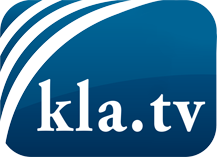 hvad medierne ikke bør tie stille om ...Lidt hørt - af folket, for folket! ...regular News at www.kla.tv/daHold dig opdateret - det er det hele værd!Gratis tilmelding til vores e-mail-nyhedsbrev her: www.kla.tv/abo-enSikkerhedsrådgivning:Desværre bliver modstemmer censureret og undertrykt mere og mere. Så længe vi ikke rapporterer i overensstemmelse med de korporative mediers ideologi og interesser, er vi konstant i fare for, at der vil blive fundet undskyldninger for at lukke eller skade Kla.TV.Så tilmeld dig et internetuafhængigt netværk i dag! Klik her: www.kla.tv/vernetzung&lang=daLicens:    Creative Commons-licens med tilskrivning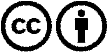 Spredning og gengivelse er tilladt, hvis Kla.TV med kildeangivelse. Intet indhold må præsenteres uden for sammenhæng.
Statsfinansierede institutioner må ikke anvende den uden skriftlig tilladelse fra Kla.TV. Overtrædelse vil blive retsligt forfulgt.